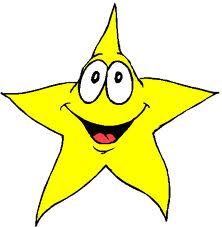 carcarechairbearstarsharepairbarkbarehaircardmareairfarraredarkscarearmharestart